CİHAZIN KULLANMA TALİMATIMakineyi yatayla 15 dereceden daha fazla eğime sahip bir yere koymayınız.Makine mutlaka temiz hava akımı olan bir yerde çalıştırılmalı, makinenin çalıştırıldığı yerde havalandırmayı engelleyici ya da hava akımını durdurucu bir etken olmamalıdır. Çalışırken makinenin üstü kağıt, bez ya da benzeri malzemelerle örtülmemelidir.Toz ve kirler makinenin içine girebilir, bu durum mümkün olduğunca en aza indirilmelidir.Bu makine IP23S sinifi korumalidir. Makineyi mümkün olduğunca kuru tutunuz ve islak zemin ya da su birikintisi üzerine koymayiniz.Makineyi radyo dalgasi kontrollü cihazlardan uzak bir yere koyunuz, normal kullanimda, yakinlarda bulunan radyo dalgasi kontrollü cihazlari olumsuz yönde etkileyebilir ve bu durum da yaralanmalara veya ekipman arizasina neden olabilir. Kullanim kılavuzundaki elektromanyetik uygunluk bölümünü okuyunuz.Makineyi ortam sicakliği 40°C'den fazla olan yerlerde kullanmayiniz.Makineyi çaliştirmadan önce giriş voltajini, fazlari ve frekansi kontrol ediniz. Kullanilacak giriş voltaji değerleri kullanim kilavuzundaki "Teknik Özellikler" bölümünde ve makine üzerindeki etikette belirtilmiştir. Makineyi şebeke elektriğine bağlayan kablolarin topraklamasinin uygun olduğundan emin olunuz. Makinenin normal çalişmasi için yeterli miktarda gücün sağlanabileceğinden emin olunuz. Gerekli sigorta tipi ve kablo ölçüleri kullanim kilavuzundaki "Teknik Özellikler" bölümünde belirtilmiştir.Gerekli akım değerlerini ayarlayınız.Koruyucu gaz debisini ayarlayınız.Şase bağlantıları yapıldıktan sonra torcun üzerindeki buton ile kaynağı başlatınız.Kaynak bittikten sonra cihazı ve koruyucu gaz vanasını kapatınız.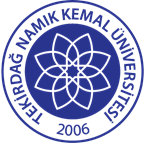 TNKÜ ÇORLU MÜHENDİSLİK FAKÜLTESİMAKİNE MÜHENDİSLİĞİTIG KAYNAK MAKİNESİ KULLANMA TALİMATIDoküman No: EYS-TL-362TNKÜ ÇORLU MÜHENDİSLİK FAKÜLTESİMAKİNE MÜHENDİSLİĞİTIG KAYNAK MAKİNESİ KULLANMA TALİMATIHazırlama Tarihi:15.04.2022TNKÜ ÇORLU MÜHENDİSLİK FAKÜLTESİMAKİNE MÜHENDİSLİĞİTIG KAYNAK MAKİNESİ KULLANMA TALİMATIRevizyon Tarihi:--TNKÜ ÇORLU MÜHENDİSLİK FAKÜLTESİMAKİNE MÜHENDİSLİĞİTIG KAYNAK MAKİNESİ KULLANMA TALİMATIRevizyon No:00TNKÜ ÇORLU MÜHENDİSLİK FAKÜLTESİMAKİNE MÜHENDİSLİĞİTIG KAYNAK MAKİNESİ KULLANMA TALİMATIToplam Sayfa Sayısı:1Cihazın Markası/Modeli/ Taşınır Sicil NoLincoln Invertec® V205-T AC/DCKullanım AmacıKaynak işlemi gerçekleştirmekSorumlusu	Dr.Öğr.Üyesi İbrahim Savaş DalmışSorumlu Personel İletişim Bilgileri (e-posta, GSM)idalmis@nku.edu.tr / 0282 250 23 45